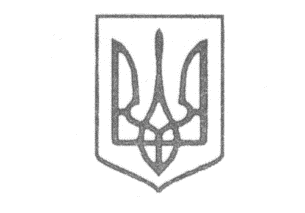 МУКАЧІВСЬКА МІСЬКА РАДАУПРАВЛІННЯ МІСЬКОГО ГОСПОДАРСТВА МУКАЧІВСЬКОЇ МІСЬКОЇ РАДИ МУКАЧІВСЬКЕ МІСЬКЕ КОМУНАЛЬНЕ ПІДПРИЄМСТВО                   «ЧИСТЕ МІСТО»(ММКП «ЧИСТЕ МІСТО)вул. Ужгородська, 17 , м. Мукачево Закарпатська обл., 89600 тел.:  (03131) 2-43-32                                                             Е-mail: chyste.misto@mukachevo-rada.gov.ua, ЄДРПОУ:36523257      __________№ _______________                На № __________ від __________                                                                                                         Відділ контролюта ОЗД ВК та МРЗВІТМукачівського міського комунального підприємства «Чисте місто» про виконану роботуза І квартал 2023 рокуЗа І квартал  2023 року підприємством прийнято та захоронено - 9 566  тонн твердих побутових відходів,  в т.ч.  ТОВ «АВЕ Мукачево» 9 017 тонн, підприємства 549 тонн.Від реалізації даної послуги за даний період отримано доходів – 1806,3 тис.грн.      Щодо послуг по вивезенню рідких нечистот  та фільтрату з полігону твердих побутових відходів на очисні споруди, які розташовані в с. Н. Давидково  вивезено 450 м.куб. нечистот та фільтрату, із яких:  - нечистот від підприємств, населення, бюджетних установ – 405 м.куб.- фільтрату з колодязів-септиків з полігону ТПВ  - 45  м.куб.                                                       Від реалізації даної послуги за даний період отримано доходів – 72,3 тис.грн.                                                                                                                                                                                                                                                      Для побутових і технічних потреб полігон твердих побутових відходів забезпечується привозною водою. Проводиться контроль за якістю ґрунтових вод, аналіз хімічного складу води , ґрунту, повітря. Комунальним підприємством «Чисте місто» виконувались наступні види робіт: ліквідації займистих ділянок ущільнених відходів;зволоження твердих побутових відходів мотопомпою;прибирання території від розносу вітром легких фракцій;   підсипка дороги щебнем; копання котловану для води;   проводили ремонтні роботи спецтехніки.                  Основні зусилля колективу підприємства спрямовані на безперебійне надання якісних послуг,  утримання та експлуатація полігону твердих побутових відходів. Недоліки:     -     зношеність спецтехніки;     -   відсутність системи очистки фільтрату на полігоні твердих побутових відходів.       За  І квартал 2023 року ММКП «Чисте місто»  отримано доходів на загальну суму 1810,1  тис. грн. Кредиторська заборгованість відсутня.За І квартал 2023 року  підприємство сплатило до бюджету 639,4 тис грн..	
ПДВ                           		                        214,0 тис.грн
екоподаток                 		                        179,5 тис грн
ПДФО                           		                        111,4 тис грн
Військовий збір            		                            9,1 тис грн
ЕСВ                                		                        125,4 тис грн  Директор ММКП «Чисте місто»                                      Душка МАСАЛОВА